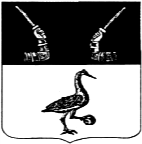 Администрация муниципального образованияПриозерский муниципальный район Ленинградской областиП О С Т А Н О В Л Е Н И Еот  ноября 2020 года   №   _____В связи с допущенной технической ошибкой, руководствуясь Уставом  муниципального образования Приозерский муниципальный район Ленинградской области, администрация муниципального образования Приозерский муниципальный район Ленинградской области ПОСТАНОВЛЯЕТ:1. Внести изменения в приложение «Размер платы за содержание жилого помещения для нанимателей  жилых помещений по договорам социального найма в  муниципальном образовании  Ромашкинское сельское поселение Управляющая организация ООО «ВЕРИС», утвержденное постановлением администрации муниципального образования Приозерский муниципальный район Ленинградской области от 09 ноября 2020 года № 3657: 1.1. В строках №№ 18, 19, 20 слова «ул. Новостроек» заменить на слова  «ул. Ногирская».2.  Отделу информационных технологий настоящее постановление опубликовать на официальном сайте администрации муниципального образования Приозерский муниципальный  район Ленинградской области.3. Настоящее постановление вступает в силу со дня его официального опубликования.4. Контроль за исполнением настоящего постановления возложить на заместителя главы администрации по жилищно-коммунальному хозяйству Полищука В.С. Глава администрации                                                                                   А.Н. Соклаков Согласовано:Полищук В.С.Юр.отделИсп. Борисова О.М. 36-693Разослано: дело -1, ОКХ - 1, КФ - 1, поселения - 1, УО - 1,  АО «ЕИРЦ ЛО» - 1, ОИТ – 1.О внесении изменений в приложение «Размер платы за содержание жилого помещения для нанимателей  жилых помещений по договорам социального найма в  муниципальном образовании  Ромашкинское сельское поселение Управляющая организация  ООО «ВЕРИС», утвержденный постановлением администрации муниципального образования Приозерский муниципальный район Ленинградской области от 09 ноября 2020 года № 3657